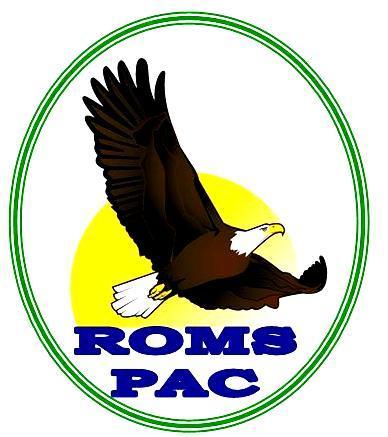 ROYAL OAK MIDDLE SCHOOLPAC Meeting MinutesWednesday, January 20, 7:00pmPresent: Co- Presidents: Luanne Richardson and Lena Palermo (also Co-Grade 8 Liaison), Treasurer: Don Mellings, Volunteer Coordinator, Fundraising & Co-Grade 8 Liaison:  Courtney Lloyd, Grants: Jill Shaw, Communications: Jen Snow, COPACS Rep: Julia Roemer, Secretary: Jenny Eastman, Member at Large: Lunch Program - Elisa Greenway &  Jen Furtado, Member at Large: Tynke Landsmeer, 14 current ROMS families were represented.  Staff: Principal - Karen MacEwanTerritorial Acknowledgment: We acknowledge and thank the W̱SÁNEĆ people on whose traditional territory we live, learn, and teach. The W̱SÁNEĆ people have lived and worked on this land since time immemorial.Administration Report – Karen MacEwan Jan/Feb are very much curriculum focused– much learning takes place these two months, very focussed atmosphere in the schoolGrade 8 Leadership group organized Friday, January 29 as “Jersey Day” with sports themed Kahoot for all classes to playFoundation Skills Assessment (FSA) tests underway for Grade 7sPink Shirt Day coming on Wednesday, February 24 – focusing on school goal of compassion. Grade 8 Leadership students plan for each division to decorate a large puzzle piece on the theme of kindness etc., all will be put together once complete. Also sharing some You Tube clips that all teachers will show their class. Working with Claremont staff on Grade 8 transition process – course selection forms for Claremont are due on March 8. Grade 8s will see the upcoming Claremont Musical, counsellors to visit ROMS soon to answer questions, parents can book phone meetings if needed.Will soon begin Grade 5 transition process to welcome new students for next yearExtra funds for Fine Art and Applied Skilled (FAAS) classes: Kiln is needing repair so no art class can work with clay at the moment. Art teachers now using FIMO and other clay, may have higher costs associated with this. Challenging to get repair service for the kiln, may consider asking PAC for funds to support purchase of new kiln for next year. Uncertain of cost, perhaps ~$6-10,000. Suggestion to gather more info about firm costs and to leave this decision to next year’s PAC team. Wood shop also noting increased cost for supplies and needing more due to cohort structure. PAC asked Karen to let FAAS teachers know that they can ask for extra funds from PAC to support their extra supply costs while kiln is not working and when wood costs are higher than expected. ACTION: Communicate with FAAS teachers to let them know extra PAC funds may be available – Karen Approval of Agenda and call for addition itemsMotion to approve the agenda by Elisa, seconded by Don. CARRIEDApproval of Minutes Motion to approve the January minutes by Julia, seconded by Jill. CARRIEDPresident’s Report – Luanne & LenaHeld an executive meeting at 6:30 this eveningCheques were all signed to provide for the previous round of teacher requests. Next round of request will go out next week – Karen will provide forms for all staff and PAC will meet in March to approve so funds can be used ASAPReminder to submit Country Grocer receipts to classrooms as the PAC gets a percentage back from Country Grocer. These funds are very important to the lunch program. Consider reminding all staff and families?Proposal for a cannabis store in Royal Oak Plaza was shared by District of Saanich with the school admin team and PAC for input – admin team and some families have given inputTreasurer’s Report/Teacher Requests - Don MellingsFunds remain in good shape for remainder of the year General Account Balance: $11,556.72Gaming Account Balance: $20,458.32Float (cash on hand): $150.00Total Assets: $32,165.04Need to name a new signing authority and remove Josie Pucci-Cocco’s nameMotion that Jennifer Furtado be added as a signing authority on the bank accounts and Josie Pucci - Cocco’s name be removed on all accounts by Don, seconded by Jenny. CARRIEDACTION: Arrange for change in signing authority for PAC accounts – Don & Jen F.Lunch Program Grants UpdateLunch program for students in need is being well supported by families who have signed up to drop off purchased baked good. Jill and Luanne submitted a grant application to Peninsula Co-op and received $1900 toward the lunch program, $1400 cash and $500 in co-op gift cards. Well done Jill and Luanne! ACTION: Draft a message that Taylor can send to all families reminding them to send in Country Grocer receipts and thanking Peninsula Coop for their donation of $1900 toward the lunch program - Lena & LuanneACTION: Determine how we can best thank Peninsula Coop – Lena & Luanne COPACS Report Meets the first Thursday of every month, Julia attends for ROMS, all are welcome. For detailed information see COPACs website https://copacs.sd63.bc.ca PACE Football Club presented at COPACS meeting – for every registration they receive, they will give $15 to the PAC of the school attended by the registered childOne case of COVID exposure at Stelly’s, first exposure for SD 63, families felt this was handled very wellNo remote learning planned for September, SIDES is now full, questions about what this may mean for some students and familiesGrade 8 Farewell Update Waiting on next steps, Courtney & Lena to meet with KarenACTION: Call a meeting for all interested Grade 8 families once there is guidance about what sort of Grade 8 farewell celebration may be possible – Lena & CourtneyFundraising Report ~$550 raised with Easter Purdy’s order, pick up will be March 10. Details to come. No further fundraising planned for this school year at this point.Additional Discussion ItemsFuture PAC meeting speakers and topicsLooking for speakers for future PAC meetings. Send ideas to PAC email on ROMS websiteWill plan to have school police liaison office at April or May meeting and Lisa Gunderson in either April or MayACTION: Contact Lisa G. about speaking at spring PAC meeting – LenaFamily event – mid-April pop culture KahootPlanning for Spring Kahoot for all ROMS families, target Earth Day – Thursday, April 22. Pop culture theme, Lena is collecting questions and answersACTION: Send pop culture Kahoot questions and answers to Lena by April 15 - AllStaff AppreciationPlanning for Staff Appreciation soon – PAC will arrange for something that is individually wrapped to be delivered for all staff in spring, plan to support a local business – Mosi Bakery? Flower pot?ACTION: Investigate options for Staff Appreciation and arrange delivery – Lena and LuanneMeeting adjourned at 8:16 pm: moved by Jenny, seconded by Julia. CARRIEDOngoing FundraisingPeninsula Coop Number: (58597) Put this number in your phone and don't forget to use it when you pay at the gas station or grocer.Country Grocer receipts: Save your receipts as PAC can earn gift cards to Country Grocer. The collection envelope is hanging by the PAC Bulletin Board at school.COBS bread: PAC participates in the COBS bread fundraising program. Mention Royal Oak when you go in and 5% will go back to our school with every purchase.Next PAC General Meetings: Wednesday, March 10, 7pm – online, Zoom link to be sent outAction ItemWhoWhen1Communicate with FAAS teachers to let them know extra funds may be available KarenASAP2Arrange for change in signing authority for PAC accountsDon  & Jen F.ASAP3Draft a message that Taylor can send to all families reminding them to send in Country Grocer receipts and thanking Peninsula Coop for their donation of $1900 toward the lunch programLena & LuanneASAP4Determine how we can best thank Peninsula CoopLena & LuanneASAP5Call a meeting for all interested Grade 8 families once there is guidance about what sort of Grade 8 farewell celebration may be possibleLena & CourtneyASAP6Contact Lisa G. about speaking at spring PAC meetingLenaASAP7Send pop culture Kahoot questions and answers to Lena by April 15AllApril 158Investigate options for Staff Appreciation and arrange delivery soonLena & LuanneFebruary